Утверждаю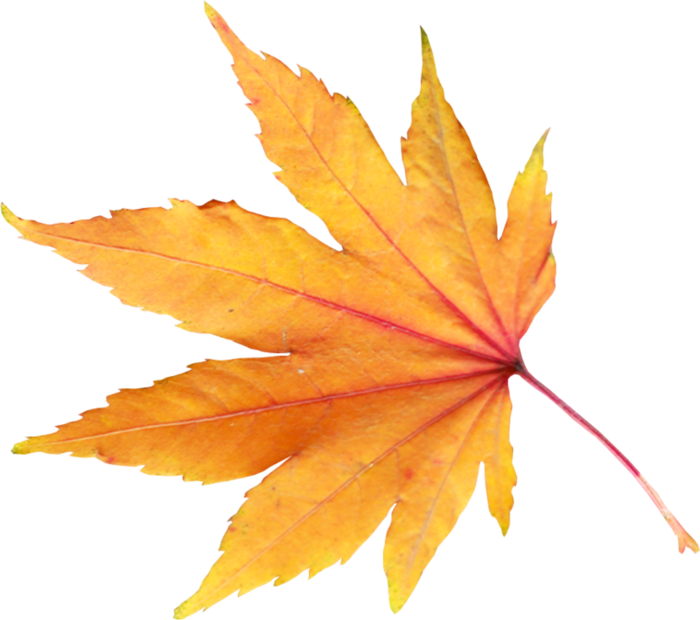 Директор МОБУ СОШ №100_______С.А.Пинязева«27» октября 2017 г.План работы МОБУ СОШ №100 в период осенних каникул
    *        ДатаВремяКлассыМероприятиеОтветственныеМесто проведения01.1110:001«В гостях у Светофорика»Яйлян В.Н.Папазян Р.В.Чорнобай Л.А.каб.205А01.1110:009-11Внутришкольный турнир по баскетболу среди юношей и девушекУзунян Е.В.Спортивный зал01.1110:00-11:005-6День добрых дел. Мелкий ремонт книг, учебниковВарваштян О.З.Ресурсный центр01.1110:00-12:005-11Дополнительные занятия по предметамУчителя-предметникиУчебные кабинеты01.1110:00-12:005-11Работа кабинета информатикиМанохина И.В.каб.307 Б01.11До 20:001-11Работа спортклубаУзунян Е.В.Спортивный зал02.1110:009Пробный экзамен по английскому языку в форме ОГЭ (устная часть)Набиева И.М.Силоян К.Х.Аламчина А.О.каб.220А02.1110:002«Самый умный»Федорова Н.Е.Щепелева М.В.Скрипчак Л.Н.каб.307А02.1110:006-7Правовая гостиная «Знай закон №1539»Варваштян О.З.Ресурсный центр02.1110:00-12:005-11Дополнительные занятия по предметамУчителя-предметникиУчебные кабинеты02.1110:00-12:005-11Работа кабинета информатикиМанохина И.В.каб.307 Б02.1111:006«Футбольная викторина»Иванова Н.В.Калмакова И.С.каб. 105Б02.1111:00«Формула успеха»Мишина П.А.Заливанская О.А.1 этаж блок А02.11До 20:001-11Работа спортклубаУзунян Е.В.Спортивный зал03.119:0011Пробный экзамен по английскому языку в форме ЕГЭКунахова М.А.каб.303В03.1110:009Пробный экзамен по английскому языку в форме ОГЭ (письменная часть)Набиева И.М.Силоян К.Х.Аламчина А.О.каб.220А03.1110:003Художественная мастерская «Домик в деревне»Красилова Э.В.Шевхужева Е.В.каб.303А03.1110:00-11:005-8Час информации «День народного единства»Варваштян О.З.Ресурсный центр03.1110:00-12:005-11Дополнительные занятия по предметамУчителя-предметникиУчебные кабинеты03.1110:00-12:005-11Работа кабинета информатикиМанохина И.В.каб.307 Б03.1111:005«Веселый старт»Геворкян В.М.Спортивный зал03.1111:002-3Психологическая игра «Солнце внутри нас» с элементами арт-терапииЕлисеева Я.С.Дерищева Е.А.1 этаж блок А03.11До 20:001-11Работа спортклубаУзунян Е.В.Спортивный зал